Vision (optional)A vision statement is sometimes called a “picture” of your organization in the future; it is your inspiration and the framework for your strategic planning.Mission (optional)A mission statement describes the purpose of your organization. The mission statement should guide the actions of the organization, spell out its overall goal, provide a path, and guide decision-making. It provides the framework or context within which the company’s strategies are formulated.Guiding Principles (optional)  The guiding principles or values are the defined actions that all staff will perform.  It’s guidance for everyone in the organization and frames the culture in the organization.  Use this to assure that those crucial elements, repeatedly represented in the guidance, are addressed.  Include as many or as few as necessary. Guiding Principle #1Guiding Principle #2Guiding Principle #3Guiding Principle #4Guiding Principle #5Guiding Principle #6Purpose (required) (from “How To” document: #1)A purpose statement describes how QAPI will support the overall vision and mission of the organization. If your organization does not have a vision or mission statement, the purpose statement can still be written and would state what your organization intends to accomplish through QAPI.Design & Scope The scope of the QAPI program encompasses all segments of  (Facility Name), including resident/family feedback, staff satisfaction, individualized resident care plans, information technology, facility and maintenance plan and QAPI.List all the services you provide and consider how your organization assures for quality and looks for opportunities for improvement in each service area: (from “How To” document: #2)(from “How To” document: #3 & 5)Describe how your QAPI Plan will address key issues of high-quality clinical care, individualized goals and approaches for care, quality of life and organizational management practices:The QAPI plan includes the policies and procedures that describe how the organization will:Identify and use data to monitor its performance;Establish goals and thresholds for performance measurement;Utilize resident and staff input;Identify and prioritize problems and opportunities for improvement;Systematically analyze underlying causes of systemic problems and adverse events; Develop corrective action or performance improvement activities; andUtilize best available evidence.Governance and Leadership (from “How To” document: #4 & #6)Essential Elements (from “How To” document: #6, #7, #8, #9, & #11)Systematic approach to gather input from staff, residents, families and stakeholdersAdequate resources—time, money, etc.Ongoing and consistent staff trainingAccountability for processes and resultsBalance culture of safety and rightsInstill a non-punitive culture, just culture(from “How To” document:  #10)Feedback, Data and Monitoring (go to “How To” document: #12)Performance Improvement Projects (PIPs)Considering all previous information, how will you conduct Performance Improvement Projects (PIPs)?  Every department should have a current PIP in progress at all times. Describe how potential topics for PIPs will be identified. (from “How To” document: #13)Describe criteria for prioritizing and selecting PIPs. (from “How To” document: #14 & #15)Identifying and Prioritizing Opportunities for ImprovementAspects of service and care should be measured against established performance goals. The QAPI Steering Committee analyses performance to identify and follow-up on areas of opportunity.  (Facility Name) continually seeks opportunities for improvement and uses the following criteria to prioritize opportunities:Aspects of care occurring most frequently or affecting large numbers of residentsDiagnoses associated with high rates of morbidity or disability if not treated in accordance with accepted standards of careIssues identified from demographic and epidemiological dataAccess to care post-dischargeResident/family expectationsRegulatory requirementsAvailability of dataAbility to impact the problem and available resourcesCritical incidentsNear missesSafety concernsSurvey deficiencies scope and severityCMS Prioritization Worksheet for Performance Improvement Projects: Other____________________________________________________________________Describe how and when PIP charters will be developed. (from “How To” document: #16)Describe how to designate PIP teams. (from “How To” document: #17)Describe how the designated team will conduct the PIP.  (from “How To” document: #18)Describe your process for documenting and communicating PIPs and trends in performance measures.  You want to share highlights, progress and lessons learned from your PIP, as well as celebrate your team work and efforts.  from “How To” document :  #19)Results of PIP will be communicated via:DashboardsQAPI interdisciplinary meetingsBoard meetingsPosters Bulletin boardsNewslettersOtherThe team will report their progress to the e QAPI committee on a regular basis.  The QAPI committee will ensure that the following groups are informed of PIPs and other QAPI activities:Board membersStaffResidentsFamiliesVolunteersCommunity membersOthersSystematic Analysis and Systemic ActionIt’s important to seek ongoing evaluation of your progress in QAPI implementation and improvement efforts and many of the data components already listed above will help with this. The Facility Assessment has been added to the ROP to be completely annually and as needed.  Consider planning for ongoing evaluation of some of these additional indicators:Facility AssessmentQAPI Self-Assessment Resident SatisfactionStaff Satisfaction(from “How To” document: #20)Describe how your organization will use a systematic approach to fully understand the root cause of an issue and the systems involved.  When making any change, there are many tools which teams can use to identify the cause and contributing factors of issues, including:Five WhysFlowchartingFishbone DiagramsFailure Mode and Effects Analysis (FMEA)Cause and Effect DiagramDriver DiagramRun Charts/Control ChartsScatter plotting(from “How To” document: #21)Describe your approach to preventing future events and promoting sustained improvement. To implement planned changes, many organizations choose one or more of the following courses of action:Update policies and procedures that support the changeClearly define roles and responsibilities for new actionsCommunication the change(s) and its purpose to all those needing to carry out the new actionsIdentify and correct barriers/roadblocks that may be in the way of doing things the new wayIntegrate the new change(s) into new employee orientation and trainingEnsure that there is adequate funding to support the changeOther(from “How To” document:  #22)Describe your approach to ensure planned changes/interventions are implemented and effective. Many choose from the following courses of action to ensure that planned changes/interventions are implemented and effective:Choose indicators/measures that tie directly to the new actionConduct ongoing periodic measurement and review to ensure the new action has been adopted and is performed consistentlyReview some measures more frequently (even daily) by staff to show incremental changes, which can serve as a reminder for the new action and provide encouragement and reinforcementBased on measurement review, make changes in procedure(s) as needed to help facilitate the change OtherCurrent QAA Projects and QAPI Plan Goals for (year or other time frame)QAPI Goal Setting Current QI ProjectsWhere will you focus your improvement energy for this year?SmartMeasurableAttainableRelevantTime-boundComplete QAPI Self-Assessment for this year.Goal #1Goal #2Goal #3Goal #4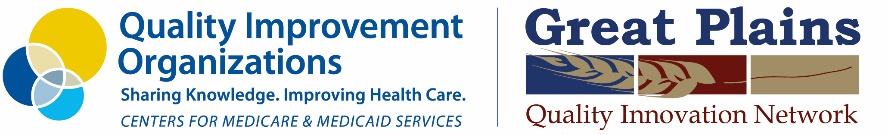 This material was prepared by the Great Plains Quality Innovation Network, the Medicare Quality Improvement Organization North Dakota and South Dakota, under contract with the Centers for Medicare & Medicaid Services (CMS), an agency of the U.S. Department of Health and Human Services. The contents presented do not necessarily reflect CMS policy. 12S0W-GPQIN-12/0320Our vision: Our mission: Our purpose:  AdministrationPharmacyHospiceInfection Prevention and ControlPalliative careRestorative carePost-acute care/Transitional careActivitiesLong term careSocial ServicesDementia care and servicesNursing servicesDietary/Dining/NutritionResident & Family EngagementHousekeepingDischarge planning/Return to the Community planningMaintenance and EngineeringRehabilitation servicesTherapyOtherOtherOtherOur plan: Quality Assessment and Assurance (QAA) Committee Executive LeadershipMedical DirectorDirector of NursingInfection Preventionist (Phase 3)Others:  Meeting frequency:QAPI Steering Committee: As AboveOthers: Meeting frequency: Our plan: Report to/Communicate with:Frequency:Mode (written, verbal, dashboard, etc.):Board of Directors/Corporate leadershipManager StaffAll StaffResidentsFamiliesOther stakeholdersOur plan: ***Add completed template from “How To” document #12 here or write a narrative outline these elements.Our plan: ***Add a sample of your PIP documentation format to QAPI Plan.Our plan: Our plan: Our plan: What are you currently working on? 